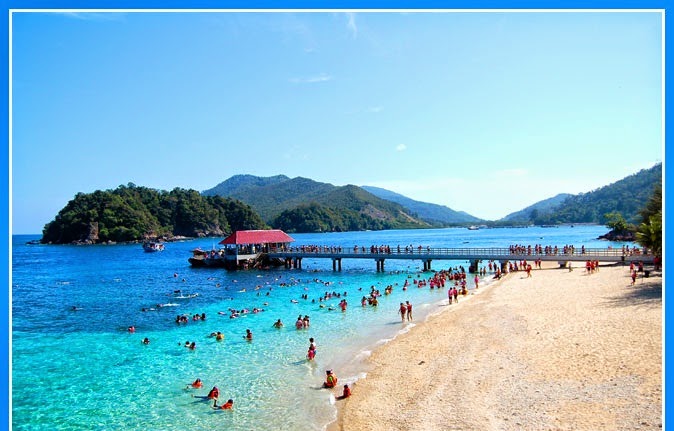 日期时间行程第1天09.00amSYAHBANDAR 码头 – 热浪岛 ( 午餐 / 晚餐 )于Syahbandar 码头集合，乘搭快艇出发前往热浪岛。抵达热浪岛办理酒店入宿手续后，享用美味可口的岛上午餐。第1天12.00pm于指定时间集合，中午开始第一个出海浮潜游，喜欢海水的您在这里的水域内有无数的海洋生物，中午艳阳直射海面，珊瑚及海葵类等都可从水面上看得见。过后回返度假村享用茶点。第1天07.00pm晚上的时间将享用度假村为你准备丰富的套餐。饱餐后自由活动。第2天09.00am12.00pm07.00pm热浪岛( 早餐 / 午餐/晚餐)用过早餐后，出发前往海洋公园，这里珊瑚礁是马来半岛海洋公园之冠。岛上绵长的海岸线，到处是细白的沙滩和清澈的海水，让人迫不及待地换上短裤拖鞋去走沙滩。潜水员会带领游客集体浮潜。在海洋公园，可从沙滩上缓慢下水，相对安全些。若向水里抛面包，大群的鱼儿会上来哄抢。于指定时间集合回返度假村享用午餐。享用午餐后开始第三个出海浮潜游，过后回返度假村享用茶点。晚上的时间将享用度假村为你准备丰富的套餐。饱餐后自由活动。第3 天07.30am12.30pm热浪岛-SYAHBANDAR 码头 ( 早餐 )享用早餐后办理退房手续，乘搭快艇回返Syahbandar  码头。抵达码头后乘搭您预定的交通工具回返家园。 普通季节 普通季节学校假期 / 公假学校假期 / 公假成人小孩成人小孩每人价格(RM)                                               Standard Room                                               Standard Room                                               Standard Room                                               Standard Room双人一房389389489489三人一房359215459315延长一夜14084190134每人价格(RM)                                               Superior Room                                               Superior Room                                               Superior Room                                               Superior Room双人一房469469569569三人一房419251519351四人一房389233489333延长一夜16096210146每人价格(RM)                                      Club Deluxe Room / Studio                                      Club Deluxe Room / Studio                                      Club Deluxe Room / Studio                                      Club Deluxe Room / Studio单人房748-848-双人一房508508608608三人 + 床褥478287578378家庭套房528317628417延长一夜180108230158